ПРОЕКТУКРАЇНА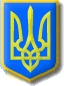 Нетішинська міська рада Хмельницької області Р І Ш Е Н Н Я____________ сесії Нетішинської міської радиVІІ скликання__.__.2016					Нетішин				№ __/________Про Положення про порядок проведення конкурсу на заміщення посад керівників комунальних закладів культури м.НетішинВідповідно до пункту 20 частини 1 частини 20 статті 43 та статті 60 Закону України «Про місцеве самоврядування в Україні», статтей 142 та 144 Конституції України, статей 21, 23, 24 Кодексу законів про працю України, законів України «Про культуру», «Про музеї та музейну справу», «Про бібліотеки і бібліотечну справу», наказу Міністерства культури України від 31 травня 2016 року № 380 «Про затвердження Положення про формування складу та організацію роботи конкурсної комісії з проведення конкурсного добору на посаду керівника державного закладу культури, що належить до сфери управління Міністерства культури України», Нетішинська міська рада    в и р і ш и л а:1. Затвердити Положення про порядок проведення конкурсу на заміщення посад керівників комунальних закладів культури м.Нетішин (далі - Положення) згідно з додатком.2. Доручити міському голові та начальнику управління культури виконавчого комітету Нетішинської міської ради упродовж чотирьох місяців від дня набрання чинності цього рішення розірвати безстрокові трудові договори з керівниками комунальних закладів культури м.Нетішин і провести конкурс на заміщення посад керівників таких закладів у порядку, визначеному цим Положенням.3. Зобов’язати керівників комунальних закладів культури м.Нетішин, з якими на момент набрання чинності цього рішення укладені контракти, подати міській раді проект програми розвитку закладів культури на строк дії контракту протягом одного місяця від дня набрання чинності цього рішення.4. Контроль за виконанням цього рішення покласти на постійну комісію Нетішинської міської ради з питань соціального захисту, охорони здоров'я, освіти, культури, інформації, молоді та спорту (Матросова О.В.) та заступника міського голови Бобіну О.П.Міський голова 									О.О.СупрунюкЗАТВЕРДЖЕНОрішенням ______________ сесії Нетішинської міськоїради VІІ скликання _______.2016 № ___/_______Положення про порядок проведення конкурсу на заміщення посад керівників комунальних закладів культури м.НетішинЦе Положення розроблено відповідно до Закону України «Про місцеве самоврядування в Україні», Конституції України, Кодексу законів про працю в Україні, законів України «Про культуру», «Про музеї та музейну справу», «Про бібліотеки і бібліотечну справу», постанов Кабінету Міністрів України від 19 березня 1994 року № 170 «Про впорядкування застосування контрактної форми трудового договору», від 19 травня 1999 року № 859 «Про умови і розміри оплати праці керівників підприємств, заснованих на державній, комунальній власності, та об’єднань державних підприємств», зі змінами, наказу Міністерства культури України від 31.05.2016 року № 380 «Про затвердження Положення про формування складу та організацію роботи конкурсної комісії з проведення конкурсного добору на посаду керівника державного закладу культури, що належить до сфери управління Міністерства культури України».Дія цього Положення поширюється на керівників комунальних закладів культури м.Нетішина (далі - керівники комунальних закладів).1. Загальні положення1.1. Відповідно до статті 21 Закону України «Про культуру» керівники закладів культури призначаються на посаду шляхом укладення з ними контракту строком на п’ять років за результатами конкурсу.1.2. Відповідно до пункту 20 частини першої статті 43 Закону України «Про місцеве самоврядування в Україні» міський голова призначає і звільняє керівників комунальних підприємств, установ, закладів м.Нетішина (далі - заклади культури).1.3. Рішення щодо проведення конкурсу у кожному конкретному випадку приймається Органом управління.1.4. Відповідно до статті 21 Кодексу законів про працю України контракт є особливою формою трудового договору, в якому строк його дії, права, обов’язки і відповідальність сторін, умови матеріального забезпечення і організації праці працівника, умови розірвання договору можуть встановлюватися за угодою сторін.2. Вимоги до керівника комунального закладу культури.2.1. Керівником комунального закладу культури може бути особа, яка має вищу освіту, стаж роботи у сфері культури не менше трьох років, володіє державною мовою та здатна за своїми діловими і моральними якостями, освітнім і професійним рівнем виконувати відповідні посадові обов’язки.2.2. Не може бути призначена на посаду керівника комунального закладу культури особа, яка:- за рішенням суду визнана недієздатною або її дієздатність обмежена;- має судимість за вчинення злочину, якщо така судимість не погашена або не знята в установленому законом порядку, або на яку протягом останнього року накладалося адміністративне стягнення за вчинення корупційного правопорушення;2- є близькою особою або членом сім’ї керівника органу який здійснює управління комунальним закладом культури.3. Порядок конкурсного добору керівника комунального закладу культури3.1. Кандидатів на посаду керівника комунального закладу культури визначає конкурсна комісія за результатами відкритого та публічного конкурсного добору на зайняття цієї посади.3.2. Конкурсний добір керівника комунального закладу культури складається з таких етапів:- оголошення органом управління конкурсу на посаду керівника комунального закладу культури;- формування складу конкурсної комісії;- подання документів кандидатами на посаду керівника комунального закладу культури;- добір кандидатів на посаду керівника комунального закладу культури;- призначення органом управління керівника комунального закладу культури.3.3. Організацію та проведення конкурсного добору, а також роботу конкурсної комісії забезпечує орган управління.3.4. Орган управління оголошує конкурс на посаду керівника комунального закладу культури не пізніш як за два місяці до завершення строку повноважень керівника комунального закладу культури відповідно до контракту або впродовж семи днів з дня дострокового припинення його повноважень.3.5. Оголошення про конкурс розміщується в газеті «Нетішинський вісник» та на офіційному веб-сайті Нетішинської міської ради, а також може розміщуватись на інформаційних сайтах, сайтах установ культури та може поширюватися в будь-який інший спосіб.3.6. Оголошення про конкурс на посаду керівника комунального закладу культури має містити інформацію про дату початку приймання документів, дату початку формування конкурсної комісії, умови, строки проведення конкурсу та вимоги до кандидатів.4. Склад, порядок формування і повноваження конкурсної комісії4.1. Конкурсна комісія складається з дев’яти членів.4.2. Персональний склад конкурсної комісії та зміни до нього (за потреби) затверджує своїм розпорядженням міський голова. Міський голова повинен сформувати персональний склад конкурсної комісії не пізніше 30 днів після оголошення конкурсу на посаду керівника комунального закладу культури.4.3.По три кандидатури до складу конкурсної комісії подають члени трудового колективу, громадські організації у сфері культури відповідного функціонального спрямування та орган управління. 4.4. Кандидатури до складу конкурсної комісії від трудового колективу обираються на загальних зборах трудового колективу.4.5. Громадські організації у сфері культури відповідного функціонального спрямування подають по три кандидатури органу управління, який шляхом жеребкування визначає трьох кандидатів до складу конкурсної комісії. За наявності технічної можливості орган управління забезпечує онлайн-трансляцію жеребкування на офіційному веб-сайті Нетішинської міської ради.34.6. Члени конкурсної комісії мають бути неупередженими та незалежними. Не допускається втручання в діяльність конкурсної комісії будь-яких органів влади, а також учасників конкурсу.Членами конкурсної комісії можуть бути:незалежні фахівці у сфері культури, публічного або бізнес-адміністрування;члени професійних, творчих спілок, об’єднань, асоціацій, організацій у сфері культури, зареєстрованих відповідно до закону;члени міжнародних об’єднань, асоціацій, організацій у сферах культури.4.7. Членом конкурсної комісії не може бути особа, яка:- за рішенням суду визнана недієздатною або її дієздатність обмежена;- має судимість за вчинення злочину, якщо така судимість не погашена або не знята в установленому законом порядку, або на яку протягом останнього року накладалося адміністративне стягнення за вчинення корупційного правопорушення;- є близькою особою або членом сім’ї учасника конкурсу чи органу управління;- є членом трудового колективу закладу культури, на посаду керівника якого проводиться конкурс.4.8. Конкурсна комісія вважається повноважною у разі затвердження в її складі не менше шести осіб.4.9. Міський голова своїм розпорядженням призначає секретаря конкурсної комісії, який бере участь у засіданнях комісії без права голосу. Секретар веде і зберігає протоколи засідань конкурсної комісії, які підписують усі члени конкурсної комісії.4.10. Голова конкурсної комісії обирається членами конкурсної комісії з їх числа та проводить засідання конкурсної комісії.5. Подання документів для участі в конкурсі5.1. Усі зацікавлені особи можуть взяти участь у конкурсі на посаду керівника комунального закладу культури.5.2. Особа, яка бере участь у конкурсі, упродовж 30 днів з дня оголошення конкурсу подає такі документи:- заяву про участь у конкурсі з наданням згоди на обробку персональних даних відповідно до Закону України "Про захист персональних даних";- автобіографію, що містить прізвище, ім’я та по батькові, число, місяць, рік і місце народження, інформацію про громадянство, відомості про освіту, трудову діяльність, посаду (заняття), місце роботи, громадську роботу (у тому числі на виборних посадах), контактний номер телефону та адресу електронної пошти чи іншого засобу зв’язку, відомості про наявність чи відсутність судимості;- копію документа, що посвідчує особу, копії документів про вищу освіту;- два рекомендаційні листи довільної форми;- мотиваційний лист довільної форми;- проект програми розвитку закладу культури на один і п’ять років.Зазначені документи надсилаються на поштову та електронну адреси органу управління у встановлений цим пунктом строк.5.3. Перелік документів, зазначених у пункті 5.2., є вичерпним. Особа може надати інші документи, які, на її думку, підтверджують її професійні чи моральні якості.45.4. Особа, яка подає документи, відповідає за достовірність поданої інформації.5.5. Упродовж трьох робочих днів після закінчення строку подання документів для участі в конкурсі орган управління оприлюднює подані документи, визначені у частині другій цієї статті, на офіційному веб-сайті Нетішинської міської ради відповідно до Закону України «Про захист персональних даних».5.6. Усі зацікавлені особи протягом семи днів з дня оприлюднення відомостей про кандидатів можуть подавати пропозиції та зауваження щодо кандидатур на електронну пошту органу управління, які передаються конкурсній комісії.5.7. Під час проведення конкурсу обробка персональних даних учасників здійснюється відповідно до Закону України "Про захист персональних даних".6. Добір кандидатів на посаду керівника державного чи комунального закладу культури та призначення керівника.6.1. Конкурсний добір проводиться публічно.6.2. Орган управління за наявності технічної можливості забезпечує відео- та аудіофіксацію всіх засідань конкурсної комісії та розміщує матеріали засідань конкурсної комісії на офіційному веб-сайті Нетішинської міської ради. Представники засобів масової інформації та громадськості мають право бути присутніми на засіданнях конкурсної комісії під час проведення співбесіди з кандидатами, під час якої публічно презентуються запропоновані проекти програм розвитку закладу культури на один і п’ять років.6.3. Орган управління не пізніш як за 10 днів до дня проведення першого засідання конкурсної комісії повідомляє кандидатів про час та місце проведення засідання конкурсної комісії.6.4. За клопотанням члена конкурсної комісії орган управління забезпечує його участь у засіданнях конкурсної комісії в режимі відеоконференції. Відповідне клопотання подається не пізніш як за три дні до початку засідання конкурсної комісії.6.5. Конкурсна комісія проводить перше засідання через 10 днів після закінчення строку приймання документів.6.6. На першому засіданні конкурсна комісія розглядає документи, подані кандидатами на посаду керівника комунального закладу культури, на відповідність кваліфікаційним вимогам. Результати розгляду невідкладно повідомляються кандидатам електронною поштою чи іншим засобом зв’язку, зазначеним в автобіографії.6.7. Особа не допускається до участі в доборі кандидатів на посаду керівника державного чи комунального закладу культури у разі невідповідності вимогам, зазначеним у статті 21-1 Закону України «Про культуру», за рішенням конкурсної комісії.6.8. Орган управління зобов’язаний оприлюднити на офіційному веб-сайті Нетішинської міської ради умови праці, відомості про матеріально-технічну базу закладу культури, фінансову звітність за попередній бюджетний період закладу культури, на посаду керівника якого проводиться конкурс.6.9. На другому засіданні конкурсна комісія проводить співбесіду з кандидатами, під час якої заслуховує публічні презентації проектів програм розвитку закладу культури на один і п’ять років.56.10. Допоміжними критеріями під час голосування на користь кандидатів є:- післядипломна освіта у галузі управління;- ступінь MBA (Master of Business Administration), MPA (Master of Public Administration), MLA (Master of Liberal Arts), магістра бізнес-адміністрування чи магістра державного управління;- науковий ступінь доктора філософії (кандидата наук) чи доктора наук;- досвід роботи на керівних посадах в українських/міжнародних компаніях, установах, програмах, проектах у сфері культури;- володіння офіційними мовами Європейського Союзу;- досвід розроблення і реалізації інвестиційних та інноваційних проектів;- схвальні відгуки в українських та іноземних галузевих засобах масової інформації;- бездоганна ділова репутація.6.11. Конкурсна комісія приймає рішення про визначення переможця конкурсу шляхом голосування та оприлюднює його на офіційному веб-сайті Нетішинської міської ради та в інший спосіб. Спосіб голосування визначається рішенням конкурсної комісії.6.12. Рішення конкурсної комісії вважається прийнятим, якщо за нього на засіданні конкурсної комісії проголосувала більшість від затвердженого складу конкурсної комісії.6.13. У разі виявлення фактів, що свідчать про конфлікт інтересів члена конкурсної комісії, такий член конкурсної комісії не бере участі в голосуванні.6.14. У разі відхилення конкурсною комісією всіх кандидатів конкурсна комісія проводить повторний конкурс. Повторний конкурс проводиться у порядку, визначеному цим Положенням для проведення конкурсу.6.15. Керівник органу управління зобов’язаний призначити переможця конкурсу керівником комунального закладу культури не пізніше двох місяців з дня оголошення конкурсу. Підставою для прийняття рішення про призначення керівника комунального закладу культури є рішення конкурсної комісії та підписання контракту. Істотні умови контракту публікуються на офіційному веб-сайті Нетішинської міської ради не пізніше наступного дня після його підписання.6.16. Контракт з керівником комунального закладу культури визначає основні вимоги до діяльності закладу культури, виконання яких є обов’язковим для керівника, та інші умови.Обов’язковими умовами контракту з керівником державного чи комунального закладу культури є:- програми розвитку закладу культури на один і п’ять років, що розглядалися на засіданні конкурсної комісії;- умови оплати праці керівника;- критерії оцінки праці керівника;- особливості порядку здійснення контролю за діяльністю закладу культури;- заходи відповідальності за невиконання або неналежне виконання умов контракту;- особливі підстави для дострокового розірвання контракту та відповідні наслідки для його сторін.